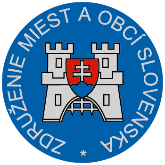 Materiál na rokovanie Hospodárskej a sociálnej rady SRdňa 14. 8. 2017     k bodu č. 19)Stanovisko ZMOS knávrhu zákona, ktorým sa mení a dopĺňa zákon č. 563/2009 Z. z. o správe daní (daňový poriadok) v znení neskorších predpisovVšeobecne k návrhu:Predloženým návrhom zákona sa navrhuje reformovať inštitút daňového tajomstva. Okrem toho je cieľom návrhu zákona ďalšie zvyšovanie daňovej transparentnosti pri zachovaní práv a minimálneho štandardu ochrany daňových subjektov. Na základe Akčného plánu boja proti daňovým podvodom 2017 – 2018 sa zvyšuje objektívne, nezávislé a legálne aplikovateľné hodnotenie daňových subjektov zavedením indexu daňovej spoľahlivosti, vrátane osobitných daňových režimov pre spoľahlivé daňové subjekty.Predkladaný návrh zákona nebude mať vplyv na rozpočty miest a obcí.Pripomienky k návrhu:ZMOS k predloženému návrhu zákona neuplatňuje žiadne zásadné pripomienky.Záver:ZMOS navrhuje, aby HSR SR odporučila návrh na ďalšie legislatívne konanie.Michal Sýkora                                                                                             predseda ZMOS